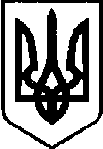 УКРАЇНАКАЛУСЬКА   МІСЬКА   РАДАВИКОНАВЧИЙ   КОМІТЕТРІШЕННЯвід _______________ № __________ м. КалушПро внесення змін до рішеннявиконавчого комітету міської ради від 27.02.2024 № 38 «Про передачу матеріальних цінностей комунальному підприємству «Калушавтодор»Керуючись ст.cт. 29, 32 Закону України «Про місцеве самоврядування в Україні», розглянувши клопотання директора комунального підприємства «Калуська енергетична Компанія» Петра Шевчука від 08.07.2024 №15/01-10, виконавчий комітет міської ради ВИРІШИВ:Внести зміни до рішення виконавчого комітету міської ради                                 від 27.02.2024 №38 «Про передачу матеріальних цінностей комунальному підприємству «Калушавтодор»,  а саме:  пункт 1  викласти в наступній редакції:                                                      «Комунальному підприємству «Калуська енергетична Компанія» Калуської міської ради (Петро Шевчук)  передати комунальному підприємству «Калушавтодор» (Роман Скибіцький) Калуської міської ради матеріальні цінності, а саме: розкидач піску та солі RPS-9000-S, вартістю 449 583,33 грн (п’ятсот тридцять дев’ять тисяч п’ятсот гривень 00 коп.) без  ПДВ».2.     Суб’єктам, вказаним в пункті 1 цього рішення, в місячний термін після прийняття рішення внести відповідні зміни в облікові документи.3.  Координацію роботи та узагальнення інформації щодо виконання рішення покласти на головного відповідального виконавця — управління комунальної власності Калуської міської ради (Олександр Челядин).4.  Контроль за виконанням  рішення покласти на заступника міського голови Богдана Білецького. Міський голова							                  Андрій НАЙДА